SUMMARY: Toolpusher & Drilling professional with significant experience that spans over 2 decades including, but not limited to having the ability to communicate with various types of people and personalities which has aided in diffusing situations, cultivating client relationships while having positive interactions with colleagues, thrives in environments that require the capacity to prioritize concurrent projects both calmly and efficiently in addition to being recognized as a strong leader that provides training, mentorship as well as performance evaluations to ensure all work is completed prior to deadlines without compromising quality. Currently seeking a position within a company that will view my diverse skill set as beneficial and a valuable addition to their team. QUALIFICATIONS:Fluent in Romanian, English, Portuguese and Italian both verbally and written.Proficient in utilizing; Seamen’s Book, Windows 98, 2000, XP and MS OfficeAbility to use the following types of rigs: Romanian land rigs, mobile (T-50, MR-8000 with Drillmec hydraulic top drive HTD 250, 1000 Hp) , fixed (F-100, F-125, F-200, F-320, F-400,  Bentec), both types, electrical, diesel, Dual Rig Auto Positioning Drilling Ship Ultra Deep Waters 5th & 6th Generation, Ram Rig Semisub, Aker, NOV Cyber Chair and Soilmec Land Rigs.Drilling equipment, workover equipment, cranes, engines, generators that I know how to utilize or have working knowledge of includes; Hydralift Pipe Handler (Hydrocrackers), vertical column Risers ABB Vetco, Romanian BOP’s 5,000 psi to 10,000 psi, type Cameron BOP 15,0000 psi Shaffer, Automatic Tongs (Hydra-Tong), Hydraulic elevators Varco BJ, manual tongs Varco BJ, HP Triplex Mud Pump – 2200 hp, Wirth (4 pumps);Mud system formed from: 6 shale shakers (Brandt type – 5 screens each), mud cleaner, Boy degasser, mixing system (Procon type), 10 pits (95 m3), 2 pits (46 m3), 4 (22 m3), mud dryer (Brandt type), bulk system formed from: 4 for cement, 1 for bentonite, 2 for barite and 1 for calcium carbonate, Shale Shakers, mud cleaners SWACO, centrifugal pumps SWACO, drilling tubular material (all ranges)Complete understanding of how to use Fishing Tools; Bowen overshot, junk subs, junk basket, magnets, Bowen junk mill, impression blocks and casing scrappers.EMPLOYMENT HISTORY:05/2016 – Present:  Night Toolpusher,  Dafora Drilling (Land Rig 3000 Hp)Rig Used: Bentec Euro Rig  - Cyber chair joystick, Top drive TDS-11SA,  MR-8000 with Drillmec hydraulic top drive HTD 250, 1000 Hp.Responsibilities: Coordinating of drilling crew.
Supervising all important operations for drilling wells.
Manage and organize drilling crew in order to complete the drilling programs in accordance with quality procedures and maximum safety care.
Connection between drilling rig and drilling supervisors.
Applied the necessary drilling regime in order to obtain the best rate of penetration.
Casing and cementing technical assistance.
Cementing, single and multiple stages.                                                                                                                                                                     Supervises the drilling crew during rig move activities. Operate in such a manner which results in achieving the operating plan and objectives including but not limited to safety, uptime, the company's operating expectation,
Blow out prevention responsible, BOP pressure tests.
Directional drilling.
Coring, logging, well completion.05/2012-10/2015: Performance Toolpusher, Odebrecht Oil & Gas*During my tenure I held various positions starting as a Driller, Toolpusher with most recent role as Performance ToolpusherVessels utilized included; ODN 4 TAY – NOV 5th Generation Semi Sub, Norbe VIII – Aker 5th Generation Drillship.All duties and aspects pertaining to the Driller & Toolpusher position as follows:                                                                                                                             Operates drilling equipment and coordinates the operation of machinery and equipment necessary to prepare to drill.                                                                Operates the draw works to lift casing, drill collars and drill pipes as required to connect joints of pipe together.                                                                            Operates drilling fluid circulating pumps to discharge the fluid from the pit into the drill string.                                                                                                           Controls power to the drill pipe tongs used to tighten or break loose pipe connection joints.                                                                                                            Interprets gauge readings showing status of weight indicator, rotary revolutions, circulation system flow and others for an optimum drilling process.  Monitors drilling fluid status and alarms to ensure within specified criteria. Conducts pit drills for crew training once a tour.                                                      Conducts a flow check on every connection.                                                               Controls operation of well control equipment.                                                      Responsible for all equipment which is run into the well bore.                                   Responsible for Drill pipes and casing tallies.                                                    Responsible for maintaining check and tracking documents as required including: Trip Sheets, Trend Monitoring, HPHT Finger Printing. Assists specialized contractors during wire lines operations, coring, cementing and well testing. Carry out equipment and basic rig maintenance;Assist in maintaining rig safety and emergency procedures. Maintain mud tanks / pits. Assist general maintenance and housekeeping of the rig (painting, chipping and general cleaning. Assist in maintaining rig safety and emergency procedures. Ensure health and safety of the work environment at my working place. Preparing working Procedure & make sure all operation are done according with safety regulation	07/2010-12/2011: Driller, Seadrill CompanyVessel used: West Gemini – NOV 6th Generation Dual Derrick Drillship.Direct supervisor of rig floor activitiesKeep track of well conditionsMaintain proper well control depth and calculationsPlanning of upcoming operations Assist in maintaining rig safety and emergency procedures;Ensure health and safety of the work environment Ensure company policies and procedures are applied03/2009-05/2010: Driller, Fugro Well ServicesVessel used: Fugro Synergy – Aker 5th Generation DP DrillshipManaged drilling equipment and the coordination of the operations of machinery and the equipment necessary to prepare to drill.                                                                                   .  .                                     Monitors drilling fluid status and alarms to ensure within specified criteria. Conducts pit drills for crew training once a tour.Conducts a flow check on every connection.  Controls operation of well control equipment.Responsible for all equipment which is run into the well bore.Responsible for pipe and casing tallies.  Responsible for maintaining check and tracking documents as required including: Trip Sheets, Trend Monitoring, HPHT Finger Printing. Assists specialized contractors during wire line operations, coring, cementing and well testing.04/2006-03/2009: Driller (promoted from my position as an Assistant Driller), Hercules OffshoreVessels used: Hercules 185 & 285 – Conventional Jack up Rig.                                            Controlled power to the drill pipe tongs used to tighten or break loose pipe connection joints, all equipment which is ran into the well bore, well control equipment while monitoring assigned jacking station during jacking operations.Responsible for maintaining check and tracking documents as required including: Trip Sheets, Trend Monitoring, and HPHT Finger Printing. Monitors assigned jacking station during jacking operations.                      Assisted specialized contractors during wireline operations, coring, cementing and well testing.09/2005-04/2006: Assistant Driller, Transocean Inc.Vessel used: Discoverer 534 – Conventional 3th Generation DP DrillshipOversaw the maintenance and smooth operations of the high-pressure mud pumps and mud holding pits among other machines in the mud pump room.Prepared the drilling fluids with the mud program received from the client, provided aid in the racking drilling strings stands during trips, supervising the running of the rig floor in addition to efficiently supervising extra hands and floor men.Handled the equipment and basic rig maintenance. 05/2000-09/2005: Derrickman (promoted from Floorman), Saipem S.p.A. Italy (E.N.I. Group)Vessels used: Saipem 10000 – NOV 5th Generation Dual Derrick Drillship Oversaw the maintenance and smooth operations of the high-pressure mud pumps and mud holding pits among other machines in the mud pump room.Prepared the drilling fluids accordingly with the mud program received from the client, drove forklifts, assisted the racking drilling string stands during trips along with assisting the roughnecks in situations when it was not required to be in the mud pump room.06/1996-04/2000: Assistant Driller, SNC LAVALIN INTERNATIONAL, LibyaLand Rig: Rig #8 – Soilmec Conventional Land RigAs Assistant Driller I was heavily involved in the development of the Tazerbo Water Wellfield; part of the “Great Man Made River” project (Libya)In charge of maintaining the running of the rig floor, carrying out equipment as well as basic rig maintenance, ensured the health/ safety of the work environment while making certain all rig safety and emergency procedures were being followed.Supervised extra hands and floor men of what activities needed to be completed that day.Directed cranes during rig moves along with maintain mud tanks and pits (Painting, chipping, general cleaning.)EDUCATION/CERTIFICATIONS:Ministry of National Education, Petroleum/Industrial & Driller CertificationBasic Offshore Safety Induction and Emergency Training, Falknuteck Macae BrazilIWCF  Well Control,  ( Supervisor Level )  Petroleum University of PloiestiCentro Addestramento di Bornasco Pavia, Italia – COURSES & TRAININGOffshore Fire Emergency Response Team Member OPITO 4/H2S-OPITO 1Onsite Training Services, Aberdeen – COURSES & TRAININGOffshore Basic Forklift Operator/Hand Safety Awareness/ COSHH Awareness/Electrical DangerFalls & Falling Objects/ P.P.E. / S.J.A. / Man Riding Tugger Operations/Gas Detection and Confined Space Entry. Reference ContactsRig Manager Marcos Sampaio -  msampaio@odebrecht.comRig superintendent Marcio Costa - marcio.ricardo@gmail.com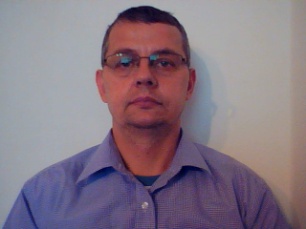 